ANEXO I___________________, _____/______/______                                  ____________________________Local                               Data                                                                 Assinatura do Candidato___________________, _____/______/______                                  ____________________________Local                               Data                                                                 Assinatura de Servidor(a) do IFSMINISTÉRIO DA EDUCAÇÃO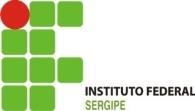 INSTITUTO FEDERAL DE EDUCAÇÃO, CIÊNCIA E TECNOLOGIA DE SERGIPEDIREÇÃO GERAL DO CAMPUS Estância GERÊNCIA DE ENSINO DO CAMPUS Estância MINISTÉRIO DA EDUCAÇÃOINSTITUTO FEDERAL DE EDUCAÇÃO, CIÊNCIA E TECNOLOGIA DE SERGIPEDIREÇÃO GERAL DO CAMPUS Estância GERÊNCIA DE ENSINO DO CAMPUS Estância MINISTÉRIO DA EDUCAÇÃOINSTITUTO FEDERAL DE EDUCAÇÃO, CIÊNCIA E TECNOLOGIA DE SERGIPEDIREÇÃO GERAL DO CAMPUS Estância GERÊNCIA DE ENSINO DO CAMPUS Estância MINISTÉRIO DA EDUCAÇÃOINSTITUTO FEDERAL DE EDUCAÇÃO, CIÊNCIA E TECNOLOGIA DE SERGIPEDIREÇÃO GERAL DO CAMPUS Estância GERÊNCIA DE ENSINO DO CAMPUS Estância MINISTÉRIO DA EDUCAÇÃOINSTITUTO FEDERAL DE EDUCAÇÃO, CIÊNCIA E TECNOLOGIA DE SERGIPEDIREÇÃO GERAL DO CAMPUS Estância GERÊNCIA DE ENSINO DO CAMPUS Estância MINISTÉRIO DA EDUCAÇÃOINSTITUTO FEDERAL DE EDUCAÇÃO, CIÊNCIA E TECNOLOGIA DE SERGIPEDIREÇÃO GERAL DO CAMPUS Estância GERÊNCIA DE ENSINO DO CAMPUS Estância MINISTÉRIO DA EDUCAÇÃOINSTITUTO FEDERAL DE EDUCAÇÃO, CIÊNCIA E TECNOLOGIA DE SERGIPEDIREÇÃO GERAL DO CAMPUS Estância GERÊNCIA DE ENSINO DO CAMPUS Estância MINISTÉRIO DA EDUCAÇÃOINSTITUTO FEDERAL DE EDUCAÇÃO, CIÊNCIA E TECNOLOGIA DE SERGIPEDIREÇÃO GERAL DO CAMPUS Estância GERÊNCIA DE ENSINO DO CAMPUS Estância MINISTÉRIO DA EDUCAÇÃOINSTITUTO FEDERAL DE EDUCAÇÃO, CIÊNCIA E TECNOLOGIA DE SERGIPEDIREÇÃO GERAL DO CAMPUS Estância GERÊNCIA DE ENSINO DO CAMPUS Estância FORMULÁRIO DE INSCRIÇÃO – PROCESSO SELETIVO PARA ESTÁGIOFORMULÁRIO DE INSCRIÇÃO – PROCESSO SELETIVO PARA ESTÁGIOFORMULÁRIO DE INSCRIÇÃO – PROCESSO SELETIVO PARA ESTÁGIOFORMULÁRIO DE INSCRIÇÃO – PROCESSO SELETIVO PARA ESTÁGIOFORMULÁRIO DE INSCRIÇÃO – PROCESSO SELETIVO PARA ESTÁGIOFORMULÁRIO DE INSCRIÇÃO – PROCESSO SELETIVO PARA ESTÁGIOFORMULÁRIO DE INSCRIÇÃO – PROCESSO SELETIVO PARA ESTÁGIOFORMULÁRIO DE INSCRIÇÃO – PROCESSO SELETIVO PARA ESTÁGIOFORMULÁRIO DE INSCRIÇÃO – PROCESSO SELETIVO PARA ESTÁGIOEDITAL: 02/2023/GENEDITAL: 02/2023/GENEDITAL: 02/2023/GENEDITAL: 02/2023/GENEDITAL: 02/2023/GENNº de INSCRIÇÃO:Nº de INSCRIÇÃO:Nº de INSCRIÇÃO:Nº de INSCRIÇÃO:NOME:NOME:NOME:NOME:NOME:NOME:NOME:NOME:NOME:ENDEREÇO:ENDEREÇO:ENDEREÇO:ENDEREÇO:ENDEREÇO:ENDEREÇO:ENDEREÇO:ENDEREÇO:Nº:BAIRRO:BAIRRO:BAIRRO:BAIRRO:BAIRRO:BAIRRO:CEP:CEP:CEP:CIDADE:FONE:FONE:FONE:E-MAIL:E-MAIL:E-MAIL:E-MAIL:E-MAIL:RG:RG:ÓRGÃO EXPEDIDOR:ÓRGÃO EXPEDIDOR:ÓRGÃO EXPEDIDOR:ÓRGÃO EXPEDIDOR:ÓRGÃO EXPEDIDOR:UF:UF:CPF:CPF:CPF:CPF:CPF:CPF:CPF:CPF:CPF:CURSO:CURSO:CURSO:CURSO:CURSO:CURSO:CURSO:CURSO:CURSO:ESTÁGIO PRETENDIDO NESTA SELEÇÃO:                                                                          PREFERÊNCIA DE TURNO:ESTÁGIO PRETENDIDO NESTA SELEÇÃO:                                                                          PREFERÊNCIA DE TURNO:ESTÁGIO PRETENDIDO NESTA SELEÇÃO:                                                                          PREFERÊNCIA DE TURNO:ESTÁGIO PRETENDIDO NESTA SELEÇÃO:                                                                          PREFERÊNCIA DE TURNO:ESTÁGIO PRETENDIDO NESTA SELEÇÃO:                                                                          PREFERÊNCIA DE TURNO:ESTÁGIO PRETENDIDO NESTA SELEÇÃO:                                                                          PREFERÊNCIA DE TURNO:ESTÁGIO PRETENDIDO NESTA SELEÇÃO:                                                                          PREFERÊNCIA DE TURNO:ESTÁGIO PRETENDIDO NESTA SELEÇÃO:                                                                          PREFERÊNCIA DE TURNO:ESTÁGIO PRETENDIDO NESTA SELEÇÃO:                                                                          PREFERÊNCIA DE TURNO:DOCUMENTOS ANEXADOS:(   ) Comprovante de Matrícula(   ) Histórico Escolar ParcialDOCUMENTOS ANEXADOS:(   ) Comprovante de Matrícula(   ) Histórico Escolar ParcialDOCUMENTOS ANEXADOS:(   ) Comprovante de Matrícula(   ) Histórico Escolar ParcialMINISTÉRIO DA EDUCAÇÃOINSTITUTO FEDERAL DE EDUCAÇÃO, CIÊNCIA E TECNOLOGIA DE SERGIPEDIREÇÃO GERAL DO CAMPUS Estância GERÊNCIA DE ENSINO DO CAMPUS Estância MINISTÉRIO DA EDUCAÇÃOINSTITUTO FEDERAL DE EDUCAÇÃO, CIÊNCIA E TECNOLOGIA DE SERGIPEDIREÇÃO GERAL DO CAMPUS Estância GERÊNCIA DE ENSINO DO CAMPUS Estância MINISTÉRIO DA EDUCAÇÃOINSTITUTO FEDERAL DE EDUCAÇÃO, CIÊNCIA E TECNOLOGIA DE SERGIPEDIREÇÃO GERAL DO CAMPUS Estância GERÊNCIA DE ENSINO DO CAMPUS Estância RECIBO DE INSCRIÇÃO – PROCESSO SELETIVO PARA ESTÁGIORECIBO DE INSCRIÇÃO – PROCESSO SELETIVO PARA ESTÁGIORECIBO DE INSCRIÇÃO – PROCESSO SELETIVO PARA ESTÁGIOEDITAL: 02/2023/GENEDITAL: 02/2023/GENNº de INSCRIÇÃO:NOME:NOME:NOME:CURSO:CURSO:CURSO:ESTÁGIO PRETENDIDO NESTA SELEÇÃO:                                                                             PREFERÊNCIA DE TURNO:ESTÁGIO PRETENDIDO NESTA SELEÇÃO:                                                                             PREFERÊNCIA DE TURNO:ESTÁGIO PRETENDIDO NESTA SELEÇÃO:                                                                             PREFERÊNCIA DE TURNO:DOCUMENTOS ANEXADOS:(   ) Comprovante de Matrícula(   ) Histórico Escolar Parcial